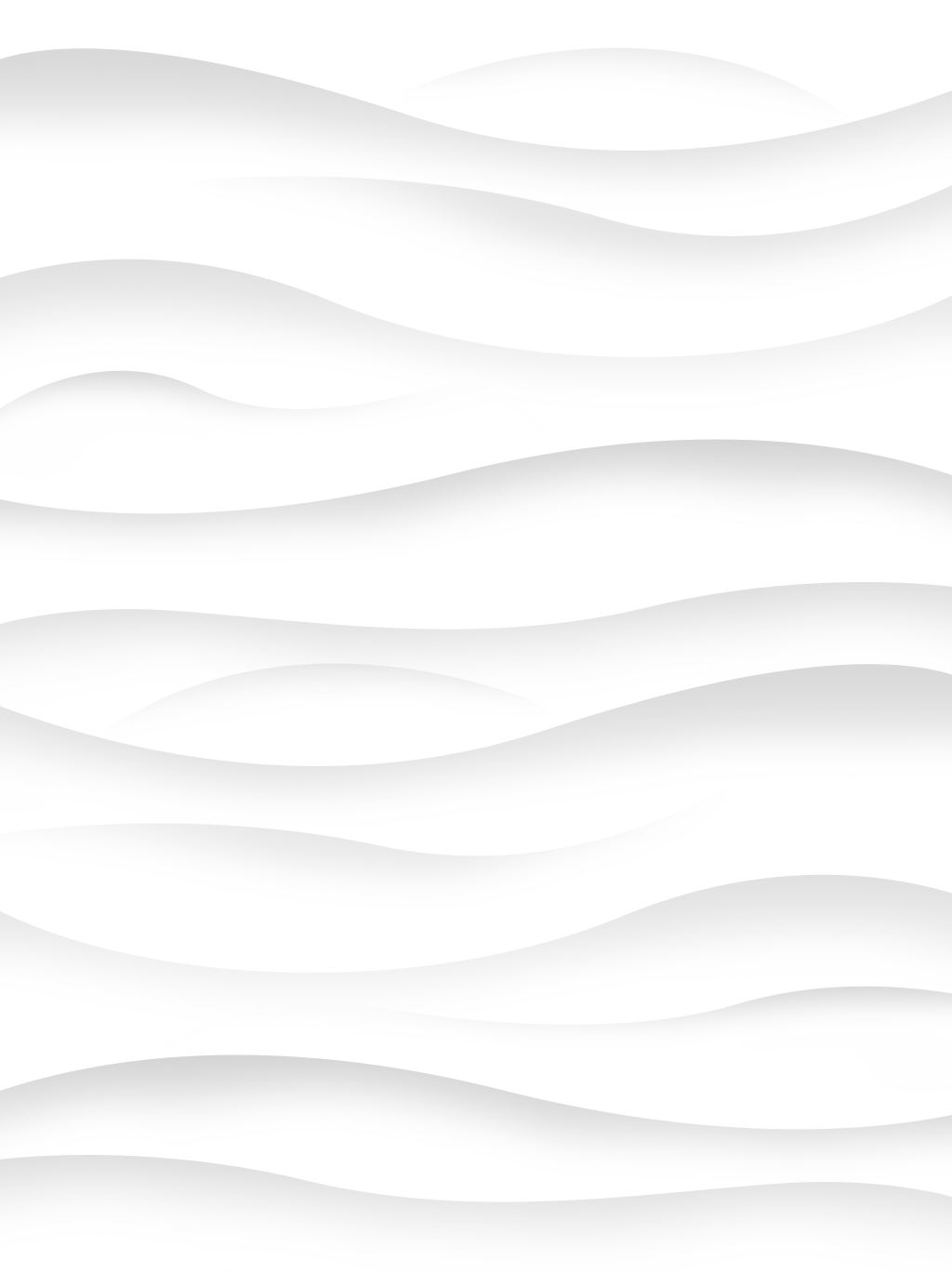 The List of winners of the“Hua Loo-Keng Prize of Mathematics”SessionName(sorted by pinyin)AffiliationPlace of award ceremonyDateIJing-run CHEN（陈景润）Institute of Mathematics,Chinese Academy of SciencesBeijing Science Hall, Beijing1992.11.4IQi-keng LU(陆启铿)Institute of Mathematics, Chinese Academy of SciencesBeijing Science Hall, Beijing1992.11.4IIChao-hao GU（谷超豪）Department of Mathematics,Fudan UniversityTsinghua University, Beijing1995.5.18IIZhe-xian WAN（万哲先）Institute of Systems Sciences, Chinese Academy of SciencesTsinghua University, Beijing1995.5.18IIILo YANG（杨乐）Institute of Mathematics, Chinese Academy of SciencesInstitute of Applied Physics and Computational Mathematics, Beijing1997.10.8IIIYu-lin ZHOU（周毓麟）Institute of Applied Physics and Computational MathematicsInstitute of Applied Physics and Computational Mathematics, Beijing1997.10.8IVXia-qi DING（丁夏畦）Institute of Applied Mathematics, Chinese Academy of SciencesTsinghua University, Beijing2000.12.18IVYuan WANG（王  元）Institute of Mathematics, Chinese Academy of SciencesTsinghua University, Beijing2000.12.18VSheng GONG（龚  昇）China University of Science and TechnologyUniversity of Science and Technology of China, Hefei2002.10.31VBo-ju JIANG（姜伯驹）School of Mathematical Sciences,Peking UniversityUniversity of Science and Technology of China, Hefei2002.10.31VIRuqian LU（陆汝铨）Institute of Mathematics, Chinese Academy of SciencesWuhan University, Wuhan2003.10.31VIZhong-ci SHI（石钟慈）Institute of Computational Mathematics and Scientific/Engineering Computing, Chinese Academy of SciencesWuhan University, Wuhan2003.10.31VIILi-shang JIANG（姜礼尚）Institute of Mathematics, Tongji UniversityShandong University, Jinan2005.7.25VIIZhi-ming MA（马志明）Academy of Mathematics and Systems Science, Chinese Academy of SciencesShandong University, Jinan2005.7.25VIIIDa-qian LI（李大潜）School of Mathematical Sciences,Fudan UniversityBeihang University, Beijing2007.11.2VIIIJia-an YAN（严加安）Academy of Mathematics and Systems Science, Chinese Academy of SciencesBeihang University, Beijing2007.11.2VIIIBang-he LI（李邦河）Academy of Mathematics and Systems Science, Chinese Academy of SciencesBeihang University, Beijing2007.11.2VIIIKung-ching CHANG（张恭庆）School of Mathematical Sciences,Peking UniversityBeihang University, Beijing2007.11.2XShi-ge PENG（彭实戈）School of Mathematics,Shandong UniversityChengdu, Sichuan2011.11.14XLan WEN（文  兰）School of Mathematical Sciences,Peking UniversityChengdu, Sichuan2011.11.14XIMin QIAN（钱  敏）School of Mathematical Sciences, Peking UniversityTaiyuan, Shanxi2013.10.12XIIQun LIN（林  群）Academy of Mathematics and Systems Science, Chinese Academy of SciencesCapital Normal University, Beijing2015.11.21XIIYing-ming LIU（刘应明）Sichuan UniversityCapital Normal University, Beijing2015.11.21XIIIZhengting HOU（侯振挺）Central South UniversityParagon Hotel,  Xiangtan2017.10.21XIIIYiming LONG（龙以明）Nankai UniversityParagon Hotel,  Xiangtan2017.10.21XIVKeqin FENG（冯克勤）Tsinghua UniversityHilton Foshan,Foshan2019.11.21XIVJiaxing HONG（洪家兴）Fudan UniversityHilton Foshan,Foshan2019.11.21XVShuxing CHEN（陈恕行）Fudan UniversityYinyuan Hotel,Kunming2021.10.23XVSilei WANG（王斯雷）Zhejiang UniversityYinyuan Hotel,Kunming2021.10.23XVIZongben XU(徐宗本)Xi＇an Jiaotong UniversityEurasia Convention International Hotel, Wuhan2023.02.19XVIIYaxiang YUAN(袁亚湘)Academy of Mathematics and Systems Science, Chinese Academy of SciencesShangri-La International Hotel, Dalian2023.12.23